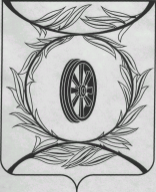 Челябинская областьСОБРАНИЕ ДЕПУТАТОВ КАРТАЛИНСКОГО МУНИЦИПАЛЬНОГО РАЙОНАРЕШЕНИЕ от 09 марта  2017 года  № 254-Н     Об избрании главы Карталинского муниципального района   В соответствии с Федеральным законом от 06.10.2003 года № 131-ФЗ «Об общих принципах организации местного самоуправления в Российской Федерации», Законом Челябинской области от 11.06. 2015 года № 189-ЗО «О некоторых вопросах правового регулирования организации местного самоуправления в Челябинской области», Уставом Карталинского муниципального района, решением Собрания депутатов Карталинского муниципального района от 20.07.2015 года № 875 «Об утверждении Положения о порядке проведения конкурса по отбору кандидатур на должность главы Карталинского муниципального района Челябинской области», на основании протокола № 2 заседания конкурсной комиссии по проведению конкурса по отбору кандидатур на должность главы Карталинского муниципального района от 03 марта 2017 года и протокола    № 2 заседания счетной комиссии по избранию главы Карталинского муниципального района от 09 марта 2017 года,Собрание депутатов Карталинского муниципального района РЕШАЕТ:1. Избрать главой Карталинского муниципального района – Шулаева Сергея Николаевича.2. Направить настоящее решение Губернатору Челябинской области      Б. А. Дубровскому.  3. Настоящее решение вступает в силу с момента принятия.4. Опубликовать настоящее решение в газете «Карталинская новь» и разместить на официальном сайте администрации Карталинского муниципального района в сети Интернет.Председатель Собрания депутатовКарталинского муниципального района		                          В. К. Демедюк